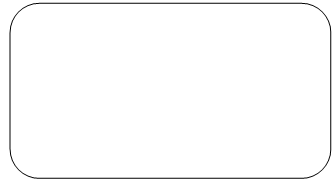 Nº EXPEDIENTE:                         AUTORIZACIONES:Con la presentación de esta solicitud, y de acuerdo con el artículo 28 de la Ley 39/2015, de 1 de octubre, de Procedimiento Administrativo Común de las Administraciones Públicas, la Consejería podrá consultar o recabar documentos elaborados por cualquier otra Administración salvo que conste en el procedimiento su oposición expresa, o la ley especial aplicable requiera consentimiento expreso.En particular, se recabarán los siguientes datos, salvo que marque expresamente:      Me opongo a la consulta de la información correspondiente a los epígrafes del Impuesto de Actividades Económicas (IAE) en los que está dado de alta.      Me opongo a la consulta de la información de estar al corriente por reintegro de subvenciones con la Junta de Comunidades de Castilla-La Mancha (Solo cuando la cuantía de la subvención supere la cantidad de 18.000 €, conforme a lo dispuesto en el artículo 12.1 del Decreto 21/2008, de 5 de febrero).Y por otro lado, se consultarán los datos que autorice expresamente a continuación:      Autorizo la consulta de la información de estar al corriente de mis obligaciones tributarias con la Junta de Comunidades de Castilla-La Mancha (Solo cuando la cuantía de la subvención supere la cantidad de 18.000 €, conforme a lo dispuesto en el artículo 12.1 del Decreto 21/2008, de 5 de febrero).En caso de oponerse o no autorizar la comprobación de los datos anteriores, se compromete a aportar la documentación pertinente.En      , a       de       de      .Fdo.:…      ……………………				 Fdo.:…      ………………………………….(Firma del representante, o de los representantes en caso de representación mancomunada, y sello de la empresa solicitante, en su caso)Nº ProcedimientoCódigo SIACI030671PLPEDATOS DE LA EMPRESA SOLICITANTEDATOS DE LA EMPRESA SOLICITANTEDATOS DE LA EMPRESA SOLICITANTEDATOS DE LA EMPRESA SOLICITANTEDATOS DE LA EMPRESA SOLICITANTEDATOS DE LA EMPRESA SOLICITANTEDATOS DE LA EMPRESA SOLICITANTEDATOS DE LA EMPRESA SOLICITANTEDATOS DE LA EMPRESA SOLICITANTEDATOS DE LA EMPRESA SOLICITANTEDATOS DE LA EMPRESA SOLICITANTEDATOS DE LA EMPRESA SOLICITANTEDATOS DE LA EMPRESA SOLICITANTEDATOS DE LA EMPRESA SOLICITANTEDATOS DE LA EMPRESA SOLICITANTEDATOS DE LA EMPRESA SOLICITANTEDATOS DE LA EMPRESA SOLICITANTEDATOS DE LA EMPRESA SOLICITANTEDATOS DE LA EMPRESA SOLICITANTEDATOS DE LA EMPRESA SOLICITANTEDATOS DE LA EMPRESA SOLICITANTEDATOS DE LA EMPRESA SOLICITANTEDATOS DE LA EMPRESA SOLICITANTEPersona física 	NIF Persona física 	NIF Persona física 	NIF Persona física 	NIF NIE NIE NIE NIE NIE NIE Número de documentoNúmero de documentoNúmero de documentoNúmero de documentoNúmero de documentoNúmero de documentoNombre:1º Apellido: 1º Apellido: 1º Apellido: 1º Apellido: 1º Apellido: 1º Apellido: 2º Apellido:2º Apellido:2º Apellido:2º Apellido:Hombre    Mujer  Hombre    Mujer  Hombre    Mujer  Hombre    Mujer  Hombre    Mujer  Hombre    Mujer  Hombre    Mujer  Hombre    Mujer  Hombre    Mujer  Hombre    Mujer  Hombre    Mujer  Hombre    Mujer  Hombre    Mujer  Hombre    Mujer  Hombre    Mujer  Hombre    Mujer  Hombre    Mujer  Hombre    Mujer  Hombre    Mujer  Hombre    Mujer  Hombre    Mujer  Hombre    Mujer  Hombre    Mujer  Persona jurídica     NIF Persona jurídica     NIF Persona jurídica     NIF Persona jurídica     NIF Persona jurídica     NIF Persona jurídica     NIF Persona jurídica     NIF Persona jurídica     NIF Número de documento:Número de documento:Número de documento:Número de documento:Número de documento:Número de documento:Número de documento:Razón social:Razón social: Domicilio:  Provincia:C.P.:C.P.:C.P.:Población:Población:Población: Teléfono:Teléfono móvil:Teléfono móvil:Teléfono móvil:Teléfono móvil:Teléfono móvil:Teléfono móvil:Teléfono móvil:Correo electrónico:Correo electrónico:Correo electrónico:Correo electrónico:Horario preferente para recibir llamada:Horario preferente para recibir llamada:Horario preferente para recibir llamada:Horario preferente para recibir llamada:Horario preferente para recibir llamada:Horario preferente para recibir llamada:Horario preferente para recibir llamada:El teléfono móvil y/o el correo electrónico designado será el medio por el que recibirá los avisos de notificación, incluido, en su caso, el aviso del pago. Los datos cumplimentados en este apartado deben coincidir con los indicados en la Plataforma de notificaciones telemáticas de la Junta de Comunidades de Castilla-La Mancha, https://notifica.jccm.es/notifica/El teléfono móvil y/o el correo electrónico designado será el medio por el que recibirá los avisos de notificación, incluido, en su caso, el aviso del pago. Los datos cumplimentados en este apartado deben coincidir con los indicados en la Plataforma de notificaciones telemáticas de la Junta de Comunidades de Castilla-La Mancha, https://notifica.jccm.es/notifica/El teléfono móvil y/o el correo electrónico designado será el medio por el que recibirá los avisos de notificación, incluido, en su caso, el aviso del pago. Los datos cumplimentados en este apartado deben coincidir con los indicados en la Plataforma de notificaciones telemáticas de la Junta de Comunidades de Castilla-La Mancha, https://notifica.jccm.es/notifica/El teléfono móvil y/o el correo electrónico designado será el medio por el que recibirá los avisos de notificación, incluido, en su caso, el aviso del pago. Los datos cumplimentados en este apartado deben coincidir con los indicados en la Plataforma de notificaciones telemáticas de la Junta de Comunidades de Castilla-La Mancha, https://notifica.jccm.es/notifica/El teléfono móvil y/o el correo electrónico designado será el medio por el que recibirá los avisos de notificación, incluido, en su caso, el aviso del pago. Los datos cumplimentados en este apartado deben coincidir con los indicados en la Plataforma de notificaciones telemáticas de la Junta de Comunidades de Castilla-La Mancha, https://notifica.jccm.es/notifica/El teléfono móvil y/o el correo electrónico designado será el medio por el que recibirá los avisos de notificación, incluido, en su caso, el aviso del pago. Los datos cumplimentados en este apartado deben coincidir con los indicados en la Plataforma de notificaciones telemáticas de la Junta de Comunidades de Castilla-La Mancha, https://notifica.jccm.es/notifica/El teléfono móvil y/o el correo electrónico designado será el medio por el que recibirá los avisos de notificación, incluido, en su caso, el aviso del pago. Los datos cumplimentados en este apartado deben coincidir con los indicados en la Plataforma de notificaciones telemáticas de la Junta de Comunidades de Castilla-La Mancha, https://notifica.jccm.es/notifica/El teléfono móvil y/o el correo electrónico designado será el medio por el que recibirá los avisos de notificación, incluido, en su caso, el aviso del pago. Los datos cumplimentados en este apartado deben coincidir con los indicados en la Plataforma de notificaciones telemáticas de la Junta de Comunidades de Castilla-La Mancha, https://notifica.jccm.es/notifica/El teléfono móvil y/o el correo electrónico designado será el medio por el que recibirá los avisos de notificación, incluido, en su caso, el aviso del pago. Los datos cumplimentados en este apartado deben coincidir con los indicados en la Plataforma de notificaciones telemáticas de la Junta de Comunidades de Castilla-La Mancha, https://notifica.jccm.es/notifica/El teléfono móvil y/o el correo electrónico designado será el medio por el que recibirá los avisos de notificación, incluido, en su caso, el aviso del pago. Los datos cumplimentados en este apartado deben coincidir con los indicados en la Plataforma de notificaciones telemáticas de la Junta de Comunidades de Castilla-La Mancha, https://notifica.jccm.es/notifica/El teléfono móvil y/o el correo electrónico designado será el medio por el que recibirá los avisos de notificación, incluido, en su caso, el aviso del pago. Los datos cumplimentados en este apartado deben coincidir con los indicados en la Plataforma de notificaciones telemáticas de la Junta de Comunidades de Castilla-La Mancha, https://notifica.jccm.es/notifica/El teléfono móvil y/o el correo electrónico designado será el medio por el que recibirá los avisos de notificación, incluido, en su caso, el aviso del pago. Los datos cumplimentados en este apartado deben coincidir con los indicados en la Plataforma de notificaciones telemáticas de la Junta de Comunidades de Castilla-La Mancha, https://notifica.jccm.es/notifica/El teléfono móvil y/o el correo electrónico designado será el medio por el que recibirá los avisos de notificación, incluido, en su caso, el aviso del pago. Los datos cumplimentados en este apartado deben coincidir con los indicados en la Plataforma de notificaciones telemáticas de la Junta de Comunidades de Castilla-La Mancha, https://notifica.jccm.es/notifica/El teléfono móvil y/o el correo electrónico designado será el medio por el que recibirá los avisos de notificación, incluido, en su caso, el aviso del pago. Los datos cumplimentados en este apartado deben coincidir con los indicados en la Plataforma de notificaciones telemáticas de la Junta de Comunidades de Castilla-La Mancha, https://notifica.jccm.es/notifica/El teléfono móvil y/o el correo electrónico designado será el medio por el que recibirá los avisos de notificación, incluido, en su caso, el aviso del pago. Los datos cumplimentados en este apartado deben coincidir con los indicados en la Plataforma de notificaciones telemáticas de la Junta de Comunidades de Castilla-La Mancha, https://notifica.jccm.es/notifica/El teléfono móvil y/o el correo electrónico designado será el medio por el que recibirá los avisos de notificación, incluido, en su caso, el aviso del pago. Los datos cumplimentados en este apartado deben coincidir con los indicados en la Plataforma de notificaciones telemáticas de la Junta de Comunidades de Castilla-La Mancha, https://notifica.jccm.es/notifica/El teléfono móvil y/o el correo electrónico designado será el medio por el que recibirá los avisos de notificación, incluido, en su caso, el aviso del pago. Los datos cumplimentados en este apartado deben coincidir con los indicados en la Plataforma de notificaciones telemáticas de la Junta de Comunidades de Castilla-La Mancha, https://notifica.jccm.es/notifica/El teléfono móvil y/o el correo electrónico designado será el medio por el que recibirá los avisos de notificación, incluido, en su caso, el aviso del pago. Los datos cumplimentados en este apartado deben coincidir con los indicados en la Plataforma de notificaciones telemáticas de la Junta de Comunidades de Castilla-La Mancha, https://notifica.jccm.es/notifica/El teléfono móvil y/o el correo electrónico designado será el medio por el que recibirá los avisos de notificación, incluido, en su caso, el aviso del pago. Los datos cumplimentados en este apartado deben coincidir con los indicados en la Plataforma de notificaciones telemáticas de la Junta de Comunidades de Castilla-La Mancha, https://notifica.jccm.es/notifica/El teléfono móvil y/o el correo electrónico designado será el medio por el que recibirá los avisos de notificación, incluido, en su caso, el aviso del pago. Los datos cumplimentados en este apartado deben coincidir con los indicados en la Plataforma de notificaciones telemáticas de la Junta de Comunidades de Castilla-La Mancha, https://notifica.jccm.es/notifica/El teléfono móvil y/o el correo electrónico designado será el medio por el que recibirá los avisos de notificación, incluido, en su caso, el aviso del pago. Los datos cumplimentados en este apartado deben coincidir con los indicados en la Plataforma de notificaciones telemáticas de la Junta de Comunidades de Castilla-La Mancha, https://notifica.jccm.es/notifica/El teléfono móvil y/o el correo electrónico designado será el medio por el que recibirá los avisos de notificación, incluido, en su caso, el aviso del pago. Los datos cumplimentados en este apartado deben coincidir con los indicados en la Plataforma de notificaciones telemáticas de la Junta de Comunidades de Castilla-La Mancha, https://notifica.jccm.es/notifica/El teléfono móvil y/o el correo electrónico designado será el medio por el que recibirá los avisos de notificación, incluido, en su caso, el aviso del pago. Los datos cumplimentados en este apartado deben coincidir con los indicados en la Plataforma de notificaciones telemáticas de la Junta de Comunidades de Castilla-La Mancha, https://notifica.jccm.es/notifica/DATOS DE LA PERSONA REPRESENTANTESi el solicitante es persona jurídica, rellenar siempre.Si el solicitante es persona física, rellenar sólo si el representante es distinto del solicitante.DATOS DE LA PERSONA REPRESENTANTESi el solicitante es persona jurídica, rellenar siempre.Si el solicitante es persona física, rellenar sólo si el representante es distinto del solicitante.DATOS DE LA PERSONA REPRESENTANTESi el solicitante es persona jurídica, rellenar siempre.Si el solicitante es persona física, rellenar sólo si el representante es distinto del solicitante.DATOS DE LA PERSONA REPRESENTANTESi el solicitante es persona jurídica, rellenar siempre.Si el solicitante es persona física, rellenar sólo si el representante es distinto del solicitante.DATOS DE LA PERSONA REPRESENTANTESi el solicitante es persona jurídica, rellenar siempre.Si el solicitante es persona física, rellenar sólo si el representante es distinto del solicitante.DATOS DE LA PERSONA REPRESENTANTESi el solicitante es persona jurídica, rellenar siempre.Si el solicitante es persona física, rellenar sólo si el representante es distinto del solicitante.DATOS DE LA PERSONA REPRESENTANTESi el solicitante es persona jurídica, rellenar siempre.Si el solicitante es persona física, rellenar sólo si el representante es distinto del solicitante.DATOS DE LA PERSONA REPRESENTANTESi el solicitante es persona jurídica, rellenar siempre.Si el solicitante es persona física, rellenar sólo si el representante es distinto del solicitante.DATOS DE LA PERSONA REPRESENTANTESi el solicitante es persona jurídica, rellenar siempre.Si el solicitante es persona física, rellenar sólo si el representante es distinto del solicitante.DATOS DE LA PERSONA REPRESENTANTESi el solicitante es persona jurídica, rellenar siempre.Si el solicitante es persona física, rellenar sólo si el representante es distinto del solicitante.DATOS DE LA PERSONA REPRESENTANTESi el solicitante es persona jurídica, rellenar siempre.Si el solicitante es persona física, rellenar sólo si el representante es distinto del solicitante.DATOS DE LA PERSONA REPRESENTANTESi el solicitante es persona jurídica, rellenar siempre.Si el solicitante es persona física, rellenar sólo si el representante es distinto del solicitante.DATOS DE LA PERSONA REPRESENTANTESi el solicitante es persona jurídica, rellenar siempre.Si el solicitante es persona física, rellenar sólo si el representante es distinto del solicitante.DATOS DE LA PERSONA REPRESENTANTESi el solicitante es persona jurídica, rellenar siempre.Si el solicitante es persona física, rellenar sólo si el representante es distinto del solicitante.DATOS DE LA PERSONA REPRESENTANTESi el solicitante es persona jurídica, rellenar siempre.Si el solicitante es persona física, rellenar sólo si el representante es distinto del solicitante.DATOS DE LA PERSONA REPRESENTANTESi el solicitante es persona jurídica, rellenar siempre.Si el solicitante es persona física, rellenar sólo si el representante es distinto del solicitante.DATOS DE LA PERSONA REPRESENTANTESi el solicitante es persona jurídica, rellenar siempre.Si el solicitante es persona física, rellenar sólo si el representante es distinto del solicitante.DATOS DE LA PERSONA REPRESENTANTESi el solicitante es persona jurídica, rellenar siempre.Si el solicitante es persona física, rellenar sólo si el representante es distinto del solicitante.DATOS DE LA PERSONA REPRESENTANTESi el solicitante es persona jurídica, rellenar siempre.Si el solicitante es persona física, rellenar sólo si el representante es distinto del solicitante.DATOS DE LA PERSONA REPRESENTANTESi el solicitante es persona jurídica, rellenar siempre.Si el solicitante es persona física, rellenar sólo si el representante es distinto del solicitante.DATOS DE LA PERSONA REPRESENTANTESi el solicitante es persona jurídica, rellenar siempre.Si el solicitante es persona física, rellenar sólo si el representante es distinto del solicitante.DATOS DE LA PERSONA REPRESENTANTESi el solicitante es persona jurídica, rellenar siempre.Si el solicitante es persona física, rellenar sólo si el representante es distinto del solicitante.DATOS DE LA PERSONA REPRESENTANTESi el solicitante es persona jurídica, rellenar siempre.Si el solicitante es persona física, rellenar sólo si el representante es distinto del solicitante.NIF 	NIE NIF 	NIE NIF 	NIE NIF 	NIE Número de documento: Número de documento: Número de documento: Número de documento: Número de documento: Número de documento: Número de documento: Número de documento: Número de documento: Nombre:1º Apellido: 1º Apellido: 1º Apellido: 1º Apellido: 1º Apellido: 1º Apellido: 2º Apellido:2º Apellido:2º Apellido:2º Apellido:Hombre    Mujer  Hombre    Mujer  Hombre    Mujer  Hombre    Mujer  Hombre    Mujer  Hombre    Mujer  Hombre    Mujer  Hombre    Mujer  Hombre    Mujer  Hombre    Mujer  Hombre    Mujer  Hombre    Mujer  Hombre    Mujer  Hombre    Mujer  Hombre    Mujer  Hombre    Mujer  Hombre    Mujer  Hombre    Mujer  Hombre    Mujer  Hombre    Mujer  Hombre    Mujer  Hombre    Mujer  Hombre    Mujer  Domicilio:   Provincia:C.P.:C.P.:C.P.:Población:Población:Población:  Teléfono:Teléfono móvil:Teléfono móvil:Teléfono móvil:Teléfono móvil:Teléfono móvil:Teléfono móvil:Teléfono móvil:Correo electrónico:Correo electrónico:Correo electrónico:Correo electrónico:Horario preferente para recibir llamada:Horario preferente para recibir llamada:Horario preferente para recibir llamada:Horario preferente para recibir llamada:Horario preferente para recibir llamada:Horario preferente para recibir llamada:Horario preferente para recibir llamada:Si existe representante, las comunicaciones que deriven de este escrito se realizarán con el representante designado por el interesado.La notificación electrónica se realizará en la Plataforma https://notifica.jccm.es/notifica. El representante debe comprobar que está registrado y que sus datos son correctos.Si existe representante, las comunicaciones que deriven de este escrito se realizarán con el representante designado por el interesado.La notificación electrónica se realizará en la Plataforma https://notifica.jccm.es/notifica. El representante debe comprobar que está registrado y que sus datos son correctos.Si existe representante, las comunicaciones que deriven de este escrito se realizarán con el representante designado por el interesado.La notificación electrónica se realizará en la Plataforma https://notifica.jccm.es/notifica. El representante debe comprobar que está registrado y que sus datos son correctos.Si existe representante, las comunicaciones que deriven de este escrito se realizarán con el representante designado por el interesado.La notificación electrónica se realizará en la Plataforma https://notifica.jccm.es/notifica. El representante debe comprobar que está registrado y que sus datos son correctos.Si existe representante, las comunicaciones que deriven de este escrito se realizarán con el representante designado por el interesado.La notificación electrónica se realizará en la Plataforma https://notifica.jccm.es/notifica. El representante debe comprobar que está registrado y que sus datos son correctos.Si existe representante, las comunicaciones que deriven de este escrito se realizarán con el representante designado por el interesado.La notificación electrónica se realizará en la Plataforma https://notifica.jccm.es/notifica. El representante debe comprobar que está registrado y que sus datos son correctos.Si existe representante, las comunicaciones que deriven de este escrito se realizarán con el representante designado por el interesado.La notificación electrónica se realizará en la Plataforma https://notifica.jccm.es/notifica. El representante debe comprobar que está registrado y que sus datos son correctos.Si existe representante, las comunicaciones que deriven de este escrito se realizarán con el representante designado por el interesado.La notificación electrónica se realizará en la Plataforma https://notifica.jccm.es/notifica. El representante debe comprobar que está registrado y que sus datos son correctos.Si existe representante, las comunicaciones que deriven de este escrito se realizarán con el representante designado por el interesado.La notificación electrónica se realizará en la Plataforma https://notifica.jccm.es/notifica. El representante debe comprobar que está registrado y que sus datos son correctos.Si existe representante, las comunicaciones que deriven de este escrito se realizarán con el representante designado por el interesado.La notificación electrónica se realizará en la Plataforma https://notifica.jccm.es/notifica. El representante debe comprobar que está registrado y que sus datos son correctos.Si existe representante, las comunicaciones que deriven de este escrito se realizarán con el representante designado por el interesado.La notificación electrónica se realizará en la Plataforma https://notifica.jccm.es/notifica. El representante debe comprobar que está registrado y que sus datos son correctos.Si existe representante, las comunicaciones que deriven de este escrito se realizarán con el representante designado por el interesado.La notificación electrónica se realizará en la Plataforma https://notifica.jccm.es/notifica. El representante debe comprobar que está registrado y que sus datos son correctos.Si existe representante, las comunicaciones que deriven de este escrito se realizarán con el representante designado por el interesado.La notificación electrónica se realizará en la Plataforma https://notifica.jccm.es/notifica. El representante debe comprobar que está registrado y que sus datos son correctos.Si existe representante, las comunicaciones que deriven de este escrito se realizarán con el representante designado por el interesado.La notificación electrónica se realizará en la Plataforma https://notifica.jccm.es/notifica. El representante debe comprobar que está registrado y que sus datos son correctos.Si existe representante, las comunicaciones que deriven de este escrito se realizarán con el representante designado por el interesado.La notificación electrónica se realizará en la Plataforma https://notifica.jccm.es/notifica. El representante debe comprobar que está registrado y que sus datos son correctos.Si existe representante, las comunicaciones que deriven de este escrito se realizarán con el representante designado por el interesado.La notificación electrónica se realizará en la Plataforma https://notifica.jccm.es/notifica. El representante debe comprobar que está registrado y que sus datos son correctos.Si existe representante, las comunicaciones que deriven de este escrito se realizarán con el representante designado por el interesado.La notificación electrónica se realizará en la Plataforma https://notifica.jccm.es/notifica. El representante debe comprobar que está registrado y que sus datos son correctos.Si existe representante, las comunicaciones que deriven de este escrito se realizarán con el representante designado por el interesado.La notificación electrónica se realizará en la Plataforma https://notifica.jccm.es/notifica. El representante debe comprobar que está registrado y que sus datos son correctos.Si existe representante, las comunicaciones que deriven de este escrito se realizarán con el representante designado por el interesado.La notificación electrónica se realizará en la Plataforma https://notifica.jccm.es/notifica. El representante debe comprobar que está registrado y que sus datos son correctos.Si existe representante, las comunicaciones que deriven de este escrito se realizarán con el representante designado por el interesado.La notificación electrónica se realizará en la Plataforma https://notifica.jccm.es/notifica. El representante debe comprobar que está registrado y que sus datos son correctos.Si existe representante, las comunicaciones que deriven de este escrito se realizarán con el representante designado por el interesado.La notificación electrónica se realizará en la Plataforma https://notifica.jccm.es/notifica. El representante debe comprobar que está registrado y que sus datos son correctos.Si existe representante, las comunicaciones que deriven de este escrito se realizarán con el representante designado por el interesado.La notificación electrónica se realizará en la Plataforma https://notifica.jccm.es/notifica. El representante debe comprobar que está registrado y que sus datos son correctos.Si existe representante, las comunicaciones que deriven de este escrito se realizarán con el representante designado por el interesado.La notificación electrónica se realizará en la Plataforma https://notifica.jccm.es/notifica. El representante debe comprobar que está registrado y que sus datos son correctos.INFORMACIÓN BÁSICA DE PROTECCIÓN DE DATOSINFORMACIÓN BÁSICA DE PROTECCIÓN DE DATOSResponsableDireccion General Empresas.FinalidadGestionar las subvenciones del programa para el fomento de la iniciativa empresarial. Evaluación de la satisfacción con el servicio. Realización de encuestas para el diagnostico e identificación de medidas para el acompañamiento y dinamización de zonas industriales de Castilla-La Mancha.Legitimación6.1.c) Cumplimiento de una obligación legal del Reglamento General de Protección de Datos. 

Artículo 20 de la Ley 38/2003, de 17 de noviembre, General de Subvenciones. DestinatariosExiste cesión de datosDerechosPuede ejercer los derechos de acceso, rectificación o supresión de sus datos, así como otros derechos, tal y como se explica en la información adicional.Información adicionalDisponible en la dirección electrónica: https://rat.castillalamancha.es/info/0223RESUMEN DE  GASTOS REALIZADOSa) Línea de apoyo a la modernización de las estrategias de comunicación y venta, y para el impulso a la actividad de comercio electrónico de las pymes. (ECO)CapítulosInversión aprobadaInversión justificada sin IVATotal pagadoGastos de consultoría. Prestación del servicio de asesoramiento especializado en comercio electrónico o marketing digital.Gastos de desarrollo web.Equipos para procesos de información y aplicaciones informáticas. Gastos de inscripción de la empresa en el portal de comercio electrónico elegido. TOTAL:b) Línea de apoyo para la transformación digital de la industria manufacturera de Castilla-La Mancha. (MAN)b) Línea de apoyo para la transformación digital de la industria manufacturera de Castilla-La Mancha. (MAN)b) Línea de apoyo para la transformación digital de la industria manufacturera de Castilla-La Mancha. (MAN)b) Línea de apoyo para la transformación digital de la industria manufacturera de Castilla-La Mancha. (MAN)CapítulosInversión aprobadaInversión justificada sin IVATotal pagadoCostes de consultoría, ingeniería y servicios equivalentes destinados de manera exclusiva a la implantación del proyecto.Inversiones materiales (maquinaria, equipos, hardware y sistemas electrónicos) e inmateriales (licencias software, aplicaciones estándar y desarrollo de aplicaciones a medida).TOTAL:DECLARA:Que los datos consignados se corresponden con la información existente en los libros oficiales exigidos por la legislación mercantil.Que las inversiones o gastos contemplados en el expediente referenciado, figuran contabilizados correctamente.DECLARA:Que los datos consignados se corresponden con la información existente en los libros oficiales exigidos por la legislación mercantil.Que las inversiones o gastos contemplados en el expediente referenciado, figuran contabilizados correctamente.DECLARA:Que los datos consignados se corresponden con la información existente en los libros oficiales exigidos por la legislación mercantil.Que las inversiones o gastos contemplados en el expediente referenciado, figuran contabilizados correctamente.DECLARA:Que los datos consignados se corresponden con la información existente en los libros oficiales exigidos por la legislación mercantil.Que las inversiones o gastos contemplados en el expediente referenciado, figuran contabilizados correctamente.CUMPLIMIENTO DE CONDICIONES Y FORMA DE JUSTIFICACIÓN DE LA SUBVENCIÓN DECLARACIONES RESPONSABLES: (Obligatorias)La persona firmante de esta solicitud, en su propio nombre o en representación de la entidad que se indica, declara que todos los datos consignados son veraces, declarando expresamente cumplir los siguientes requisitos:- Hallarse al corriente de sus obligaciones tributarias y de reintegro de subvenciones con la Junta de Comunidades de Castilla-La Mancha. - Se ha realizado el proyecto o actuación subvencionada que fundamenta la concesión de la subvención, dentro del plazo de ejecución previsto en la resolución de concesión, de acuerdo con los objetivos, tareas, programa temporal de desarrollo y condiciones económicas y financieras aprobadas, y se ha efectuado los pagos de las inversiones y gastos correspondientes.- Se compromete a realizar la comunicación y acreditación de los supuestos contemplados en el artículo 29 de la Orden de Bases Reguladoras.- Se compromete a disponer de los libros contables, registros diligenciados y demás documentos debidamente auditados en los términos exigidos por la legislación mercantil y sectorial aplicable al beneficiario en cada caso, así como cuantos estados contables y registros específicos sean exigidos por estas bases reguladoras, tales como la obligación de llevar un sistema de contabilidad aparte, o que se asigne un código contable adecuado conforme al artículo 74 del Reglamento (UE) nº 1060/2021 del Parlamento Europeo y del Consejo, de 24 de junio de 2021, con la finalidad de garantizar el adecuado ejercicio de las facultades de comprobación y control. - Se compromete a conservar los documentos justificativos de la aplicación de los fondos recibidos, incluidos los documentos electrónicos, durante un plazo de cinco años a partir del 31 de diciembre del año en que la Administración efectúe el último pago al beneficiario, según lo dispuesto en el artículo 82 del Reglamento (UE) nº 1060/2021 del Parlamento Europeo y del Consejo, de 24 de junio de 2021.- Se compromete a proceder al reintegro de los fondos percibidos en los supuestos contemplados en estas bases reguladoras y demás casos previstos en el artículo 37 de la Ley 38/2003, de 17 de noviembre.- Se compromete a mantener, la durabilidad de las operaciones previstas en el artículo 65 del Reglamento (UE) nº 1060/2021 del Parlamento Europeo y del Consejo, de 24 de junio de 2021, y mantener las condiciones de empleo, inversión y actividad, así como todas las que dieron lugar a la concesión de las ayudas durante un periodo mínimo de 3 años a contar desde el día siguiente a la fecha de finalización del plazo de justificación de la subvención, en los términos específicos que para cada línea de subvención se contemplan en la Orden de Bases Reguladoras.- Se compromete a dar la adecuada publicidad del carácter público de la financiación del proyecto o actuación objeto de subvención, y para ello cumplir las medidas de información y comunicación previstas en la Orden de Bases Reguladoras. Asimismo, en los supuestos que corresponda, difundir ampliamente los resultados del proyecto, a través de conferencias, publicaciones, bases de libre acceso, programas informáticos gratuitos o de fuente abierta.- La empresa cumple con los requisitos exigidos por la legislación vigente para el ejercicio de su actividad, pudiendo la Administración en cualquier momento requerirles la acreditación de dichos extremos.- La empresa cumple con lo dispuesto en la normativa comunitaria, nacional y autonómica en materia de igualdad de trato y lo dispuesto en la normativa medioambiental.- La empresa cumple con el resto de obligaciones establecidas en el artículo 14 de la Ley 38/2003, de 17 de noviembre, su normativa de desarrollo y las establecidas en la resolución de concesión.- La empresa ha ajustado su actuación a lo previsto en la normativa vigente en materia de protección de datos de carácter personal.- Se compromete a comunicar a la Dirección General competente en materia de incentivación empresarial, en un plazo no superior a 30 días, cualquier modificación que se produzca respecto a los datos identificativos o a las circunstancias tenidas en cuenta en el momento de la concesión, así como de los compromisos y obligaciones asumidas por el beneficiario.- Siendo el beneficiario una pyme en constitución, se ha constituido formalmente con anterioridad a la finalización del plazo de ejecución.- Se compromete a suministrar a la Administración de la Junta de Comunidades de Castilla-La Mancha, previo requerimiento y en un plazo de 15 días, toda la información necesaria para el cumplimiento de las obligaciones previstas en el Título II de la Ley 4/2016, de 15 de diciembre, de Transparencia y Buen Gobierno de Castilla-La Mancha.- La empresa está en funcionamiento y desarrolla su actividad normalmente.- La empresa ha adecuado su objeto social a la actividad objeto de la ayuda, según lo previsto en la resolución de concesión. Son ciertos los datos consignados en la presente solicitud, comprometiéndose a probar documentalmente los mismos, a requerimiento de la Dirección General de Empresas.Otras declaraciones responsables: 1º. En el caso de personas jurídicas. La empresa cuenta con un mínimo del 25% de la inversión subvencionable en fondos propios. 2º. En el caso de que el beneficiario sea persona física. Se ha realizado una aportación mínima del 25% de la inversión subvencionable. 3º. Cuando se trate de comunidades de bienes o cualquier otro tipo de unidad económica o de entidad sin personalidad jurídica, declaración responsable de cada socio. Se ha realizado una aportación mínima del 25% de la inversión subvencionable, teniendo en cuenta los compromisos de ejecución asumidos por cada socio, así como el importe de subvención que le corresponde a cada uno de ellos.4º. Declaración responsable de otras ayudas al mismo proyecto. DECLARA QUE: NO ha solicitado y/o recibido ayudas para este proyecto. SI ha solicitado y/o recibido las ayudas que se mencionan a continuación para este proyecto.Igualmente la persona abajo firmante declara conocer que en el caso de falsedad en los datos y/o en la documentación aportados u ocultamiento de información, de la que pueda deducirse intención de engaño en beneficio propio o ajeno, podrá ser excluida de este procedimiento de concesión de ayuda o subvención, podrá ser objeto de sanción (que puede incluir la pérdida temporal de la posibilidad de obtener ayudas públicas y avales de la Administración) y, en su caso, los hechos se pondrán en conocimiento del Ministerio Fiscal por si pudieran ser constitutivos de un ilícito penal.DOCUMENTACIÓN A PRESENTAR PARA LA TRAMITACIÓN DEL EXPEDIENTE DE PAGO:- Memoria justificativa de cada una de las actuaciones y/o proyectos desarrollados, con indicación de las actividades realizadas y los resultados obtenidos, que en todo caso, deberán referirse a los fijados en la solicitud de la ayuda, según anexo VI.-Una relación clasificada de facturas y gastos realizados, con identificación del proveedor y su número de NIF, número de factura, fecha de emisión, importe sin IVA, total pagado, fecha del pago, forma de pago y cuenta contable separada, según anexo V.- Facturas justificativas de los gastos realizados.- Documentación acreditativa del pago efectivo de las facturas.- Cuentas anuales e impuesto de sociedades, así como otros documentos fehacientes que acrediten el cumplimento de la condición del nivel de fondos propios que se entenderán conforme a las definiciones establecidas en el Plan General de Contabilidad. Cuando la fecha de finalización del plazo de ejecución no coincida con el fin del ejercicio económico del beneficiario, también deberá aportar balance de situación y cuenta de pérdidas y ganancias firmados y sellados por la empresa y referidos a dicha fecha de finalización del plazo de ejecución.- Documentación gráfica suficiente que acredite el debido cumplimiento, durante la ejecución del proyecto, de las medidas de información y comunicación contempladas en el artículo 8 de la Orden de Bases Reguladoras.- Los tres presupuestos que, en su caso y en aplicación del artículo 31.3 de la Ley 38/2003, de 17 de noviembre, deba haber solicitado el beneficiario, salvo cuando los mismos hubiesen sido aportados junto con la solicitud de ayuda. Se deberá justificar expresamente en la memoria la elección, cuando no recaiga en la propuesta económica más ventajosa.- Para las ayudas de la Línea de apoyo a la modernización de las estrategias de comunicación y venta, y para el impulso de la actividad de comercio electrónico de las pymes: justificación del funcionamiento o puesta en marcha de la tienda online para la venta de productos y servicios por internet conforme al proyecto aprobado, mediante la indicación de su url.- Para las ayudas en la Línea de apoyo para la transformación digital de la industria manufacturera de Castilla-La Mancha: informe de vida laboral expedido por la Tesorería General de la Seguridad Social referido a la fecha de finalización del plazo de ejecución, en el que consten relacionadas todas las cuentas de cotización y el nivel de empleo existente en cada una de ellas en el Régimen General de la Seguridad Social y en el ámbito territorial de Castilla-La Mancha, para acreditar el cumplimiento de la condición de mantenimiento de empleo desde la fecha de presentación de la solicitud de ayuda a la fecha de finalización del plazo de ejecución. También deberá aportar resolución de alta o vida laboral de los trabajadores autónomos, en su caso. - Para aquellas actuaciones que requieren estudio de consultoría o informe de asesoramiento realizado por empresa consultora: copia del estudio o informe técnico.- Escritura de constitución de la sociedad y de sus posteriores modificaciones, debidamente inscritas en el Registro Mercantil, únicamente en caso de no haberse aportado con anterioridad por encontrarse la sociedad en constitución en el momento de presentar la solicitud o haber sufrido modificaciones las aportadas al expediente.PAGO DE TASASEste procedimiento conlleva una tasa de                                             Euros.
Podrá acreditar el pago realizado:
	Electrónicamente, mediante la referencia.
	Presencialmente, adjuntando copia del modelo 046, cumplimentado por la entidad bancaria.La certificación de estar al corriente de las obligaciones tributarias con la Junta de Comunidades de Castilla-La Mancha conlleva el pago de la tasa prevista en el artículo 399 y siguientes de la Ley 9/2012, de 29 de noviembre, de Tasas y Precios Públicos de Castilla-La Mancha y otras medidas tributarias.Datos bancarios (Para cuentas españolas)Datos bancarios (Para cuentas españolas)Datos bancarios (Para cuentas españolas)Datos bancarios (Para cuentas españolas)Datos bancarios (Para cuentas españolas)Datos bancarios (Para cuentas españolas)Datos bancarios (Para cuentas españolas)Datos bancarios (Para cuentas españolas)Datos bancarios (Para cuentas españolas)Datos bancarios (Para cuentas españolas)Datos bancarios (Para cuentas españolas)Datos bancarios (Para cuentas españolas)Datos bancarios (Para cuentas españolas)Datos bancarios (Para cuentas españolas)Datos bancarios (Para cuentas españolas)Datos bancarios (Para cuentas españolas)Datos bancarios (Para cuentas españolas)Datos bancarios (Para cuentas españolas)Datos bancarios (Para cuentas españolas)Datos bancarios (Para cuentas españolas)Datos bancarios (Para cuentas españolas)Datos bancarios (Para cuentas españolas)Datos bancarios (Para cuentas españolas)Datos bancarios (Para cuentas españolas)Datos bancarios (Para cuentas españolas)Datos bancarios (Para cuentas españolas)Datos bancarios (Para cuentas españolas)Datos bancarios (Para cuentas españolas)Datos bancarios (Para cuentas españolas)Datos bancarios (Para cuentas españolas)Nombre de la entidad bancaria * 1Nombre de la entidad bancaria * 1Nombre de la entidad bancaria * 1Nombre de la entidad bancaria * 1Nombre de la entidad bancaria * 1Nombre de la entidad bancaria * 1Nombre de la entidad bancaria * 1Nombre de la entidad bancaria * 1Nombre de la entidad bancaria * 1Nombre de la entidad bancaria * 1Nombre de la entidad bancaria * 1Nombre de la entidad bancaria * 1Nombre de la entidad bancaria * 1Nombre de la entidad bancaria * 1Nombre de la entidad bancaria * 1Nombre de la entidad bancaria * 1Nombre de la entidad bancaria * 1Nombre de la entidad bancaria * 1Nombre de la entidad bancaria * 1Dirección * 2Dirección * 2Dirección * 2Dirección * 2Dirección * 2Dirección * 2Dirección * 2Dirección * 2Dirección * 2Dirección * 2Dirección * 2Nombre completo del titular de la cuenta 3Nombre completo del titular de la cuenta 3Nombre completo del titular de la cuenta 3Nombre completo del titular de la cuenta 3Nombre completo del titular de la cuenta 3Nombre completo del titular de la cuenta 3Nombre completo del titular de la cuenta 3Nombre completo del titular de la cuenta 3Nombre completo del titular de la cuenta 3Nombre completo del titular de la cuenta 3Nombre completo del titular de la cuenta 3Nombre completo del titular de la cuenta 3Nombre completo del titular de la cuenta 3Nombre completo del titular de la cuenta 3Nombre completo del titular de la cuenta 3Nombre completo del titular de la cuenta 3Nombre completo del titular de la cuenta 3Nombre completo del titular de la cuenta 3Nombre completo del titular de la cuenta 3Nombre completo del titular de la cuenta 3Nombre completo del titular de la cuenta 3Nombre completo del titular de la cuenta 3Nombre completo del titular de la cuenta 3Nombre completo del titular de la cuenta 3Nombre completo del titular de la cuenta 3Nombre completo del titular de la cuenta 3Nombre completo del titular de la cuenta 3Nombre completo del titular de la cuenta 3Nombre completo del titular de la cuenta 3Nombre completo del titular de la cuenta 3Nombre completo del titular de la cuenta 3Nº de cuenta IBAN *4Nº de cuenta IBAN *4Nº de cuenta IBAN *4Nº de cuenta IBAN *4Nº de cuenta IBAN *4Nº de cuenta IBAN *4Nº de cuenta IBAN *4Nº de cuenta IBAN *4Nº de cuenta IBAN *4Nº de cuenta IBAN *4Nº de cuenta IBAN *4Nº de cuenta IBAN *4Nº de cuenta IBAN *4Nº de cuenta IBAN *4Nº de cuenta IBAN *4Nº de cuenta IBAN *4Nº de cuenta IBAN *4Nº de cuenta IBAN *4Nº de cuenta IBAN *4Nº de cuenta IBAN *4Nº de cuenta IBAN *4Nº de cuenta IBAN *4Nº de cuenta IBAN *4Nº de cuenta IBAN *4Nº de cuenta IBAN *4Nº de cuenta IBAN *4Nº de cuenta IBAN *4Nº de cuenta IBAN *4Nº de cuenta IBAN *4Nº de cuenta IBAN *4Para cuentas españolasPara cuentas españolasPara cuentas españolasPara cuentas españolasPaísPaísC.C.C.C.C.C.EntidadEntidadEntidadEntidadSucursalSucursalSucursalSucursalD.C.D.C.D.C.CuentaCuentaCuentaCuentaCuentaCuentaCuentaCuentaCuentaCuentaCuentaPara cuentas españolasPara cuentas españolasPara cuentas españolasPara cuentas españolasPara cuentas españolasPara cuentas españolasPara cuentas españolasPara cuentas españolasPara cuentas españolasPara cuentas españolasPara cuentas españolasPara cuentas españolasE SE SE SPara cuentas españolasPara cuentas españolasPara cuentas españolasPara cuentas españolasPara cuentas españolasPara cuentas españolasPara cuentas españolasPara cuentas españolasSI NO COMPLETA ESTOS DATOS SE ENTIENDE QUE EL ABONO SE DEBE REALIZAR EN LA CUENTA QUE FIGURE EN LA SOLICITUD DE LA AYUDA.SI NO COMPLETA ESTOS DATOS SE ENTIENDE QUE EL ABONO SE DEBE REALIZAR EN LA CUENTA QUE FIGURE EN LA SOLICITUD DE LA AYUDA.SI NO COMPLETA ESTOS DATOS SE ENTIENDE QUE EL ABONO SE DEBE REALIZAR EN LA CUENTA QUE FIGURE EN LA SOLICITUD DE LA AYUDA.SI NO COMPLETA ESTOS DATOS SE ENTIENDE QUE EL ABONO SE DEBE REALIZAR EN LA CUENTA QUE FIGURE EN LA SOLICITUD DE LA AYUDA.SI NO COMPLETA ESTOS DATOS SE ENTIENDE QUE EL ABONO SE DEBE REALIZAR EN LA CUENTA QUE FIGURE EN LA SOLICITUD DE LA AYUDA.SI NO COMPLETA ESTOS DATOS SE ENTIENDE QUE EL ABONO SE DEBE REALIZAR EN LA CUENTA QUE FIGURE EN LA SOLICITUD DE LA AYUDA.SI NO COMPLETA ESTOS DATOS SE ENTIENDE QUE EL ABONO SE DEBE REALIZAR EN LA CUENTA QUE FIGURE EN LA SOLICITUD DE LA AYUDA.SI NO COMPLETA ESTOS DATOS SE ENTIENDE QUE EL ABONO SE DEBE REALIZAR EN LA CUENTA QUE FIGURE EN LA SOLICITUD DE LA AYUDA.SI NO COMPLETA ESTOS DATOS SE ENTIENDE QUE EL ABONO SE DEBE REALIZAR EN LA CUENTA QUE FIGURE EN LA SOLICITUD DE LA AYUDA.SI NO COMPLETA ESTOS DATOS SE ENTIENDE QUE EL ABONO SE DEBE REALIZAR EN LA CUENTA QUE FIGURE EN LA SOLICITUD DE LA AYUDA.SI NO COMPLETA ESTOS DATOS SE ENTIENDE QUE EL ABONO SE DEBE REALIZAR EN LA CUENTA QUE FIGURE EN LA SOLICITUD DE LA AYUDA.SI NO COMPLETA ESTOS DATOS SE ENTIENDE QUE EL ABONO SE DEBE REALIZAR EN LA CUENTA QUE FIGURE EN LA SOLICITUD DE LA AYUDA.SI NO COMPLETA ESTOS DATOS SE ENTIENDE QUE EL ABONO SE DEBE REALIZAR EN LA CUENTA QUE FIGURE EN LA SOLICITUD DE LA AYUDA.SI NO COMPLETA ESTOS DATOS SE ENTIENDE QUE EL ABONO SE DEBE REALIZAR EN LA CUENTA QUE FIGURE EN LA SOLICITUD DE LA AYUDA.SI NO COMPLETA ESTOS DATOS SE ENTIENDE QUE EL ABONO SE DEBE REALIZAR EN LA CUENTA QUE FIGURE EN LA SOLICITUD DE LA AYUDA.SI NO COMPLETA ESTOS DATOS SE ENTIENDE QUE EL ABONO SE DEBE REALIZAR EN LA CUENTA QUE FIGURE EN LA SOLICITUD DE LA AYUDA.SI NO COMPLETA ESTOS DATOS SE ENTIENDE QUE EL ABONO SE DEBE REALIZAR EN LA CUENTA QUE FIGURE EN LA SOLICITUD DE LA AYUDA.SI NO COMPLETA ESTOS DATOS SE ENTIENDE QUE EL ABONO SE DEBE REALIZAR EN LA CUENTA QUE FIGURE EN LA SOLICITUD DE LA AYUDA.SI NO COMPLETA ESTOS DATOS SE ENTIENDE QUE EL ABONO SE DEBE REALIZAR EN LA CUENTA QUE FIGURE EN LA SOLICITUD DE LA AYUDA.SI NO COMPLETA ESTOS DATOS SE ENTIENDE QUE EL ABONO SE DEBE REALIZAR EN LA CUENTA QUE FIGURE EN LA SOLICITUD DE LA AYUDA.SI NO COMPLETA ESTOS DATOS SE ENTIENDE QUE EL ABONO SE DEBE REALIZAR EN LA CUENTA QUE FIGURE EN LA SOLICITUD DE LA AYUDA.SI NO COMPLETA ESTOS DATOS SE ENTIENDE QUE EL ABONO SE DEBE REALIZAR EN LA CUENTA QUE FIGURE EN LA SOLICITUD DE LA AYUDA.SI NO COMPLETA ESTOS DATOS SE ENTIENDE QUE EL ABONO SE DEBE REALIZAR EN LA CUENTA QUE FIGURE EN LA SOLICITUD DE LA AYUDA.SI NO COMPLETA ESTOS DATOS SE ENTIENDE QUE EL ABONO SE DEBE REALIZAR EN LA CUENTA QUE FIGURE EN LA SOLICITUD DE LA AYUDA.SI NO COMPLETA ESTOS DATOS SE ENTIENDE QUE EL ABONO SE DEBE REALIZAR EN LA CUENTA QUE FIGURE EN LA SOLICITUD DE LA AYUDA.SI NO COMPLETA ESTOS DATOS SE ENTIENDE QUE EL ABONO SE DEBE REALIZAR EN LA CUENTA QUE FIGURE EN LA SOLICITUD DE LA AYUDA.SI NO COMPLETA ESTOS DATOS SE ENTIENDE QUE EL ABONO SE DEBE REALIZAR EN LA CUENTA QUE FIGURE EN LA SOLICITUD DE LA AYUDA.SI NO COMPLETA ESTOS DATOS SE ENTIENDE QUE EL ABONO SE DEBE REALIZAR EN LA CUENTA QUE FIGURE EN LA SOLICITUD DE LA AYUDA.SI NO COMPLETA ESTOS DATOS SE ENTIENDE QUE EL ABONO SE DEBE REALIZAR EN LA CUENTA QUE FIGURE EN LA SOLICITUD DE LA AYUDA.SI NO COMPLETA ESTOS DATOS SE ENTIENDE QUE EL ABONO SE DEBE REALIZAR EN LA CUENTA QUE FIGURE EN LA SOLICITUD DE LA AYUDA.SI NO COMPLETA ESTOS DATOS SE ENTIENDE QUE EL ABONO SE DEBE REALIZAR EN LA CUENTA QUE FIGURE EN LA SOLICITUD DE LA AYUDA.SI NO COMPLETA ESTOS DATOS SE ENTIENDE QUE EL ABONO SE DEBE REALIZAR EN LA CUENTA QUE FIGURE EN LA SOLICITUD DE LA AYUDA.SI NO COMPLETA ESTOS DATOS SE ENTIENDE QUE EL ABONO SE DEBE REALIZAR EN LA CUENTA QUE FIGURE EN LA SOLICITUD DE LA AYUDA.Datos bancarios (Para cuentas extranjeras)Datos bancarios (Para cuentas extranjeras)Datos bancarios (Para cuentas extranjeras)Datos bancarios (Para cuentas extranjeras)Datos bancarios (Para cuentas extranjeras)Datos bancarios (Para cuentas extranjeras)Datos bancarios (Para cuentas extranjeras)Datos bancarios (Para cuentas extranjeras)Datos bancarios (Para cuentas extranjeras)Datos bancarios (Para cuentas extranjeras)Datos bancarios (Para cuentas extranjeras)Datos bancarios (Para cuentas extranjeras)Datos bancarios (Para cuentas extranjeras)Datos bancarios (Para cuentas extranjeras)Datos bancarios (Para cuentas extranjeras)Datos bancarios (Para cuentas extranjeras)Datos bancarios (Para cuentas extranjeras)Datos bancarios (Para cuentas extranjeras)Datos bancarios (Para cuentas extranjeras)Datos bancarios (Para cuentas extranjeras)Datos bancarios (Para cuentas extranjeras)Datos bancarios (Para cuentas extranjeras)Datos bancarios (Para cuentas extranjeras)Datos bancarios (Para cuentas extranjeras)Datos bancarios (Para cuentas extranjeras)Datos bancarios (Para cuentas extranjeras)Datos bancarios (Para cuentas extranjeras)Datos bancarios (Para cuentas extranjeras)Datos bancarios (Para cuentas extranjeras)Datos bancarios (Para cuentas extranjeras)Datos bancarios (Para cuentas extranjeras)Datos bancarios (Para cuentas extranjeras)Datos bancarios (Para cuentas extranjeras)Datos bancarios (Para cuentas extranjeras)Datos bancarios (Para cuentas extranjeras)Datos bancarios (Para cuentas extranjeras)Datos bancarios (Para cuentas extranjeras)Datos bancarios (Para cuentas extranjeras)Datos bancarios (Para cuentas extranjeras)Nombre de la entidad bancaria * 1Nombre de la entidad bancaria * 1Nombre de la entidad bancaria * 1Nombre de la entidad bancaria * 1Nombre de la entidad bancaria * 1Nombre de la entidad bancaria * 1Nombre de la entidad bancaria * 1Nombre de la entidad bancaria * 1Nombre de la entidad bancaria * 1Nombre de la entidad bancaria * 1Nombre de la entidad bancaria * 1Nombre de la entidad bancaria * 1Nombre de la entidad bancaria * 1Nombre de la entidad bancaria * 1Nombre de la entidad bancaria * 1Nombre de la entidad bancaria * 1Nombre de la entidad bancaria * 1Nombre de la entidad bancaria * 1Dirección * 2Dirección * 2Dirección * 2Dirección * 2Dirección * 2Dirección * 2Dirección * 2Dirección * 2Dirección * 2Dirección * 2Dirección * 2Dirección * 2Dirección * 2Dirección * 2Dirección * 2Dirección * 2Dirección * 2Dirección * 2Dirección * 2Dirección * 2Nombre completo del titular de la cuenta 3Nombre completo del titular de la cuenta 3Nombre completo del titular de la cuenta 3Nombre completo del titular de la cuenta 3Nombre completo del titular de la cuenta 3Nombre completo del titular de la cuenta 3Nombre completo del titular de la cuenta 3Nombre completo del titular de la cuenta 3Nombre completo del titular de la cuenta 3Nombre completo del titular de la cuenta 3Nombre completo del titular de la cuenta 3Nombre completo del titular de la cuenta 3Nombre completo del titular de la cuenta 3Nombre completo del titular de la cuenta 3Nombre completo del titular de la cuenta 3Nombre completo del titular de la cuenta 3Nombre completo del titular de la cuenta 3Nombre completo del titular de la cuenta 3Nombre completo del titular de la cuenta 3Nombre completo del titular de la cuenta 3Nombre completo del titular de la cuenta 3Nombre completo del titular de la cuenta 3Nombre completo del titular de la cuenta 3Nombre completo del titular de la cuenta 3Nombre completo del titular de la cuenta 3Nombre completo del titular de la cuenta 3Nombre completo del titular de la cuenta 3Nombre completo del titular de la cuenta 3Nombre completo del titular de la cuenta 3Nombre completo del titular de la cuenta 3Nombre completo del titular de la cuenta 3Nombre completo del titular de la cuenta 3Nombre completo del titular de la cuenta 3Nombre completo del titular de la cuenta 3Nombre completo del titular de la cuenta 3Nombre completo del titular de la cuenta 3Nombre completo del titular de la cuenta 3Nombre completo del titular de la cuenta 3Nombre completo del titular de la cuenta 3Nº de cuenta IBAN *4Nº de cuenta IBAN *4Nº de cuenta IBAN *4Nº de cuenta IBAN *4Nº de cuenta IBAN *4Nº de cuenta IBAN *4Nº de cuenta IBAN *4Nº de cuenta IBAN *4Nº de cuenta IBAN *4Nº de cuenta IBAN *4Nº de cuenta IBAN *4Nº de cuenta IBAN *4Nº de cuenta IBAN *4Nº de cuenta IBAN *4Nº de cuenta IBAN *4Nº de cuenta IBAN *4Nº de cuenta IBAN *4Nº de cuenta IBAN *4Nº de cuenta IBAN *4Nº de cuenta IBAN *4Nº de cuenta IBAN *4Nº de cuenta IBAN *4Nº de cuenta IBAN *4Nº de cuenta IBAN *4Nº de cuenta IBAN *4Nº de cuenta IBAN *4Nº de cuenta IBAN *4Nº de cuenta IBAN *4Nº de cuenta IBAN *4Nº de cuenta IBAN *4Nº de cuenta IBAN *4Nº de cuenta IBAN *4Nº de cuenta IBAN *4Nº de cuenta IBAN *4Nº de cuenta IBAN *4Nº de cuenta IBAN *4Nº de cuenta IBAN *4Nº de cuenta IBAN *4Para cuentas de cualquier país(incluido España)Para cuentas de cualquier país(incluido España)Para cuentas de cualquier país(incluido España)Para cuentas de cualquier país(incluido España)PaísPaísC.C.C.C.C.C.CuentaCuentaCuentaCuentaCuentaCuentaCuentaCuentaCuentaCuentaCuentaCuentaCuentaCuentaCuentaCuentaCuentaCuentaCuentaCuentaCuentaCuentaCuentaCuentaCuentaCuentaCuentaPara cuentas de cualquier país(incluido España)Para cuentas de cualquier país(incluido España)Para cuentas de cualquier país(incluido España)Para cuentas de cualquier país(incluido España)Para cuentas de cualquier país(incluido España)Para cuentas de cualquier país(incluido España)Para cuentas de cualquier país(incluido España)Para cuentas de cualquier país(incluido España)Para cuentas de cualquier país(incluido España)Para cuentas de cualquier país(incluido España)Para cuentas de cualquier país(incluido España)Para cuentas de cualquier país(incluido España)Para cuentas de cualquier país(incluido España)Para cuentas de cualquier país(incluido España)Para cuentas de cualquier país(incluido España)Para cuentas de cualquier país(incluido España)Para cuentas de cualquier país(incluido España)Para cuentas de cualquier país(incluido España)Para cuentas de cualquier país(incluido España)Para cuentas de cualquier país(incluido España)